       Państwowy Powiatowy Inspektor Sanitarny w Olecku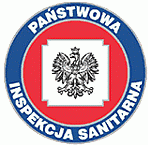 19-400 Olecko, ul. Wojska Polskiego 13tel. (87) 520-30-55; fax: (87) 520-20-65;e-mail: psse.olecko@sanepid.olsztyn.pl__________________________________________________________________________Olecko, dn. 17.09.2018 r.HK.4024. 21.2018 OCENA ZBIORCZA ROCZNA 
JAKOŚCI WODY NA PŁYWALNI LEGA W OLECKUPaństwowy Powiatowy Inspektor Sanitarny w Olecku, działając na podstawie 
art.1 i art. 4 ust. 1 pkt.1 i 2 ustawy z dnia 14 marca 1985 r. o Państwowej Inspekcji Sanitarnej 
(t. j. Dz. U. z 2017 r., poz. 1261 z póżn. zm.) oraz § 4 rozporządzenia Ministra Zdrowia z dnia 9 listopada 2015 r. w sprawie wymagań, jakim powinna odpowiadać woda na pływalniach (DZ. U. z 2015 r., poz. 2016) oraz po rozpatrzeniu sprawozdań z badań wody pobranej 
w ramach kontroli wewnętrznej jakości wody przeprowadzonej przez zarządzającego pływalnią i wynikami badania wody pobranej przez Państwowego Powiatowego Inspektora Sanitarnego w Olecku oraz w oparciu o posiadaną dokumentacjęstwierdza
 przydatność wody do kąpieli na pływalni LEGA w Olecku zarządzanej 
przez Miejski Ośrodek Sportu i Rekreacji w Olecku.
UZASADNIENIE	Państwowy Powiatowy Inspektor Sanitarny w Olecku po analizie dostarczonych sprawozdań z badań wody na pływalni (Tabela nr 1) pobieranych wg ustalonego harmonogramu i ocenionych na podstawie wymagań, o których mowa w § 3 ust.1 rozporządzenia Ministra Zdrowia z dnia 9 listopada 2015 r. w sprawie wymagań, jakim powinna odpowiadać woda na pływalniach (Dz. U. z 2015 r, poz. 2016) dokonał zbiorczej oceny wody na pływalni LEGA w Olecku zarządzanej przez Miejski Ośrodek Sportu 
i Rekreacji w Olecku.Woda doprowadzona na ww. pływalnię pochodzi z systemu zbiorowego zaopatrzenia 
w wodę - wodociągu publicznego Olecko realizowanego przez Przedsiębiorstwo Wodociągów i Kanalizacji Sp. z o.o. w Olecku.Ocena zbiorcza roczna wody na pływalni obejmowała wymagania, zgodnie z § 3 ww. rozporządzenia, a zakres badanych parametrów odnosił się do: Legionelli sp. Escherichii coli, Pseudomonas aeruginosa, ogólnej liczby mikroorganizmów, mętności, chloroformu, sumy THM, azotanów, utlenialności, potencjału redox, pH, chloru wolnego, chloru związanego. Zarządzający pływalnią przeprowadzał bieżącą obserwację wody, prowadził nadzór nad pracą urządzeń uzdatniających oraz rejestrował wyniki pomiarów jakości wody na pływalni.Po analizie badanych wyników wody należy uznać, że przekroczenie mikrobiologiczne ogólnej liczby mikroorganizmów w 36ºC po 48h w wannie jacuzzi wystąpiło incydentalnie. Po podjętych działaniach naprawczych uzyskano poprawę jakości wody.Wartości przekroczeń chloroformu w wodzie basenowej były krótkotrwałe i nie stanowiły
 w określonym stężeniu zagrożenia dla osób kąpiących się.  Wskazują jednak na potrzebę wyregulowania parametrów uzdatniania  Państwowy Powiatowy Inspektor Sanitarny w Olecku przypomina, że należy dążyć do zachowania wartości parametrów określonych w ww. rozporządzeniu. Badanie jakości wody na pływalni w ramach nadzoru sanitarnego przeprowadził zgodnie z § 4 także Państwowy Powiatowy Inspektor Sanitarny w Olecku w Laboratorium Badań Epidemiologiczno - Środowiskowych i Żywności w Ełku i w Laboratorium Badań Środowiskowych i Żywności Oddział Badania Wody, Gleby, Powietrza w Olsztynie. Zarządzający pływalnią w ramach kontroli wewnętrznej jakości wody na pływalni zlecał pobór i badanie wody w 2017 roku , Laboratorium Środowiskowemu Environment, Health & Safety SGS Polska S.A. 
w Pszczynie, natomiast  od 2018 roku Laboratorium  J.S. HAMILTON POLAND w Gdyni, które pobierały i badały próby metodykami referencyjnymi i analizami zgodnymi 
z rozporządzeniem w sprawie wymagań, jakim powinna odpowiadać woda na pływalni.Jakość ciepłej wody użytkowej w natryskach przy basenie, badanej w kierunku Legionella sp. spełniała wymogi.  W związku z powyższym przeprowadzona zbiorcza, roczna ocena jakości wody na pływalni Lega w Olecku potwierdza, że woda spełnia wymogi obowiązującego rozporządzenia 
i jest bezpieczna dla kąpiących się ludzi.Tabela nr 1.Data pobrania
 prób wodyMiejsce pobrania 
próbek wodyNr sprawozdania
 z badańUwagi16.06.2017Sportowy str. prawa024474/06/2017Woda odpowiada wymaganiom rozporządzenia16.06.2017Wanna jakuzi024477/06/2017Woda odpowiada wymaganiom rozporządzenia16.06.2017Rekreacyjny str.prawa024476/06/2017Chloroform - nie odpowiada wymaganiom rozporządzenia29.06.2017Wanna jakuzi024478/06/2017Woda odpowiada wymaganiom rozporządzenia29.06.2017Sportowy str. lewa024473/06/2017Woda odpowiada wymaganiom rozporządzenia29.06.2017Rekreacyjny str.lewa024475/06/2017Woda odpowiada wymaganiom rozporządzenia24.07.2017Rekreacyjny str.prawa49 OLECWoda odpowiada wymaganiom rozporządzenia24.07.2017Sportowy str. prawa48 OLECWoda odpowiada wymaganiom rozporządzenia24.07.2017Wanna jakuzi50 OlecWoda odpowiada wymaganiom rozporządzenia12.07.2017Wanna jakuzi024574/07/2017Woda odpowiada wymaganiom rozporządzenia12.07.2017Rekreacyjny str.prawa024572/07/2017Woda odpowiada wymaganiom rozporządzenia12.07.2017Sportowy str. prawa024570/07/2017Woda odpowiada wymaganiom rozporządzenia12.07.2017Natrysk męski024577/07/2017Woda odpowiada wymaganiom rozporządzenia12.07.2017Natrysk damski024576/07/2017Woda odpowiada wymaganiom rozporządzenia12.07.2017Natrysk dla  niepełnosprawnych024578/07/2017Woda odpowiada wymaganiom rozporządzenia25.07.2017Wanna jakuzi024575/07/2017Woda odpowiada wymaganiom rozporządzenia25.07.2017Rekreacyjny str. lewa024573/07/2017Woda odpowiada wymaganiom rozporządzenia25.07.2017Sportowy str. lewa024571/07/2017Woda odpowiada wymaganiom rozporządzenia10.08.2017Sportowy str. lewa024579/08/2017Woda odpowiada wymaganiom rozporządzenia10.08.2017Rekreacyjny str.prawa024581/08/2017Woda odpowiada wymaganiom rozporządzenia10.08.2017Wanna jakuzzi024583/08/2017Woda odpowiada wymaganiom rozporządzenia22.08.2017Wanna jakuzzi024484/08/2017Woda odpowiada wymaganiom rozporządzenia22.08.2017Rekreacyjny str.prawa024580/08/2017Woda odpowiada wymaganiom rozporządzenia22.08.2017Rekreacyjny str. lewa024582/08/2017Woda odpowiada wymaganiom rozporządzenia12.09.2017Wanna jakuzzi024589/09/2017Woda odpowiada wymaganiom rozporządzenia12.09.2017Rekreacyjny str. lewa024587/09/2017Woda odpowiada wymaganiom rozporządzenia12.09.2017Sportowy str. lewa024585/09/2017Woda odpowiada wymaganiom rozporządzenia26.092017Rrekreacyjny str.prawa02588/09/2017Woda odpowiada wymaganiom rozporządzenia27.09.2017Wanna jakuzzi02590/09/2017Woda odpowiada wymaganiom rozporządzenia27.09.2017Sportowy str. prawa024586/09/2017Woda odpowiada wymaganiom rozporządzenia11.10.2017Rekreacyjny str. lewa024593/10/2017Woda odpowiada wymaganiom rozporządzenia11.10.2017Sportowy str. lewa024591/10/2017Woda odpowiada wymaganiom rozporządzenia10.10.2017Wanna jakuzzi024595/10/2017Woda odpowiada wymaganiom rozporządzenia27.10.2017Sportowy str. prawa024592/10/2017Woda odpowiada wymaganiom rozporządzenia27.10.2017Wanna jakuzzi024596/10/2017Woda odpowiada wymaganiom rozporządzenia27.10.2017Rekreacyjny str.prawa024594/10/2017Woda odpowiada wymaganiom rozporządzenia28.10.2017Wanna jakuzzi024596/10/2017Woda odpowiada wymaganiom rozporządzenia16.11.2017Sportowy str. lewa024597/11/2017Woda odpowiada wymaganiom rozporządzenia16.11.2017Rekreacyjny str. lewa024599/11/2017Woda odpowiada wymaganiom rozporządzenia16.11.2017Wanna jakuzzi024601/11/2017Woda odpowiada wymaganiom rozporządzenia27.11.2017Sportowy str. prawa024600/11/2017Woda odpowiada wymaganiom rozporządzenia27.11.2017Wanna jakuzzi024602/11/2017Woda odpowiada wymaganiom rozporządzenia27.11.2017Sportowy str. prawa024598/11/2017Woda odpowiada wymaganiom rozporządzenia13.12.2017Sportowy str. lewa024603/12/2017Woda odpowiada wymaganiom rozporządzenia13.12.2017Rekreacyjny str. lewa024605/12/2017Woda odpowiada wymaganiom rozporządzenia13.12.2017Wanna jakuzzi024607/12/2017Nie odpowiada wymaganiom rozporządzenia(ogólna liczba mikroorganizmów w 36ºC po 48h)28.12.2017Sportowy str. prawa024604/12/2017Woda odpowiada wymaganiom rozporządzenia28.12.2017Rekreacyjny str.prawa024606/12/2017Woda odpowiada wymaganiom rozporządzenia28.12.2017Wanna jakuzzi024608/12/2017Woda odpowiada wymaganiom rozporządzenia09.01.2018Basen sportowy- woda wprowadzana do niecki basenowej  z systemu cyrkulacji9303/18/SOKWoda odpowiada wymaganiom rozporządzenia09.01.2018Basen rekreacyjny- woda wprowadzana do niecki basenowej  z systemu cyrkulacji9304/18/SOKWoda odpowiada wymaganiom rozporządzenia09.01.2018Jakuzzi- woda wprowadzana do niecki basenowej  z systemu cyrkulacji9305/18/SOKWoda odpowiada wymaganiom rozporządzenia09.01.2018Sportowy str. lewa9301/18/SOKWoda odpowiada wymaganiom rozporządzenia09.01.2018Wanna jakuzzi9300/18/SOKWoda odpowiada wymaganiom rozporządzenia09.01.2018Rekreacyjny str. prawa9298/18/SOKWoda odpowiada wymaganiom rozporządzenia09.01.2018Natrysk damski9395/18/SOKWoda odpowiada wymaganiom rozporządzenia09.01.2018Natrysk męski9396/18/SOKWoda odpowiada wymaganiom rozporządzenia09.01.2018Natrysk dla  niepełnosprawnych9397/18/SOKWoda odpowiada wymaganiom rozporządzenia25.01.2018Rekreacyjny str. lewa33331/18/SOKWoda odpowiada wymaganiom rozporządzenia25.01.2018Wanna jakuzzi33332/18/SOKWoda odpowiada wymaganiom rozporządzenia25.01.2018Sportowy str. lewa33333/18/SOKWoda odpowiada wymaganiom rozporządzenia08.02.2018 Rekreacyjny str. prawa57953/18/SOKWoda odpowiada wymaganiom rozporządzenia08.02.2018 Wanna jakuzzi57954/18/SOKWoda odpowiada wymaganiom rozporządzenia08.02.2018 Sportowy str. lewa57955/18/SOKWoda odpowiada wymaganiom rozporządzenia08.02.2018 Basen sportowy- woda wprowadzana do niecki basenowej  z systemu cyrkulacji57956/18/SOKWoda odpowiada wymaganiom rozporządzenia08.02.2018 Basen rekreacyjny- woda wprowadzana do niecki basenowej  z systemu cyrkulacji57957/18/SOKWoda odpowiada wymaganiom rozporządzenia08.02.2018 Jakuzzi- woda wprowadzana do niecki basenowej  z systemu cyrkulacji57958/18/SOKWoda odpowiada wymaganiom rozporządzenia27.02.2018Rekreacyjny str. lewa86158/18/SOKWoda odpowiada wymaganiom rozporządzenia27.02.2018Wanna jakuzzi86159/18/SOKWoda odpowiada wymaganiom rozporządzenia27.02.2018Sportowy str. prawa86160/18/SOKWoda odpowiada wymaganiom rozporządzenia06.03.2018Rekreacyjny str. prawa97433/18/SOKWoda odpowiada wymaganiom rozporządzenia06.03.2018Wanna jakuzzi97434/18/SOKWoda odpowiada wymaganiom rozporządzenia06.03.2018Sportowy str. lewa97435/18/SOKWoda odpowiada wymaganiom rozporządzenia06.03.2018Basen sportowy- woda wprowadzana do niecki basenowej  z systemu cyrkulacji97436/18/SOKWoda odpowiada wymaganiom rozporządzenia06.03.2018Basen rekreacyjny- woda wprowadzana do niecki basenowej  z systemu cyrkulacji97437/18/SOKWoda odpowiada wymaganiom rozporządzenia06.03.2018Jakuzzi- woda wprowadzana do niecki basenowej  z systemu cyrkulacji97438/18/SOKWoda odpowiada wymaganiom rozporządzenia20.03.2018Sportowy str. prawa122072/18/SOKWoda odpowiada wymaganiom rozporządzenia20.03.2018Rekreacyjny str. lewa122070/18/SOKWoda odpowiada wymaganiom rozporządzenia20.03.2018Wanna jakuzzi122071/18/SOKWoda odpowiada wymaganiom rozporządzenia12.04.2018Rekreacyjny str. prawa157787/18/SOKWoda odpowiada wymaganiom rozporządzenia12.04.2018Wanna jakuzzi157788/18/SOKWoda odpowiada wymaganiom rozporządzenia12.04.2018Sportowy str. lewa157789/18/SOKWoda odpowiada wymaganiom rozporządzenia12.04.2018Basen sportowy- woda wprowadzana do niecki basenowej  z systemu cyrkulacji157790/18/SOKWoda odpowiada wymaganiom rozporządzenia12.04.2018Basen rekreacyjny- woda wprowadzana do niecki basenowej  z systemu cyrkulacji157791/18/SOKWoda odpowiada wymaganiom rozporządzenia12.04.2018Jakuzzi- woda wprowadzana do niecki basenowej  z systemu cyrkulacji157792/18/SOKWoda odpowiada wymaganiom rozporządzenia25.04.2018Rekreacyjny str. lewa181054/18/SOKWoda odpowiada wymaganiom rozporządzenia25.04.2018Wanna jakuzzi181055/18/SOKWoda odpowiada wymaganiom rozporządzenia25.04.2018Sportowy str. prawa181056/18/SOKWoda odpowiada wymaganiom rozporządzenia16.05.2018Rekreacyjny str. prawa210671/18/SOKWoda odpowiada wymaganiom rozporządzenia16.05.2018Wanna jakuzzi210672/18/SOKWoda odpowiada wymaganiom rozporządzenia16.05.2018Sportowy str. lewa210673/18/SOKWoda odpowiada wymaganiom rozporządzenia16.05.2018Basen sportowy- woda wprowadzana do niecki basenowej  z systemu cyrkulacji210674/18/SOKWoda odpowiada wymaganiom rozporządzenia16.05.2018Basen rekreacyjny- woda wprowadzana do niecki basenowej  z systemu cyrkulacji210675/18/SOKWoda odpowiada wymaganiom rozporządzenia16.05.2018Jakuzzi- woda wprowadzana do niecki basenowej  z systemu cyrkulacji210676/18/SOKWoda odpowiada wymaganiom rozporządzenia23.05.2018Rekreacyjny str. lewa223120/18/SOKWoda odpowiada wymaganiom rozporządzenia23.05.2018Wanna jakuzzi223121/18/SOKWoda odpowiada wymaganiom rozporządzenia23.05.2018Sportowy str. prawa223122/18/SOKWoda odpowiada wymaganiom rozporządzenia12.06.2018Rekreacyjny str. prawa257364/18/SOKWoda odpowiada wymaganiom rozporządzenia12.06.2018Wanna jakuzzi257365/18/SOKWoda odpowiada wymaganiom rozporządzenia12.06.2018Sportowy str. lewa257366/18/SOKWoda odpowiada wymaganiom rozporządzenia12.06.2018Basen sportowy- woda wprowadzana do niecki basenowej  z systemu cyrkulacji257367/18/SOKWoda odpowiada wymaganiom rozporządzenia12.06.2018Basen rekreacyjny- woda wprowadzana do niecki basenowej  z systemu cyrkulacji257368/18/SOKWoda odpowiada wymaganiom rozporządzenia